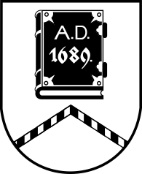 ALŪKSNES NOVADA PAŠVALDĪBAĪPAŠUMU ATSAVINĀŠANAS KOMISIJASĒDE Nr.3126.09.2023., plkst. 14:00Dārza ielā 11, Alūksnē, Alūksnes novadā, zālē, 1.stāvāDarba kārtībā:Par nekustamā īpašuma – zemes starpgabala “Ceļmalas”, Annas pagastā, Alūksnes novadā izsoli.Par nekustamā īpašuma – zemes starpgabala “Mežmalas”, Annas pagastā, Alūksnes novadā izsoli.Par nekustamā īpašuma – zemes starpgabala “Medņukalniņi”, Zeltiņu pagastā, Alūksnes novadā izsoli.